 Рабочая программа 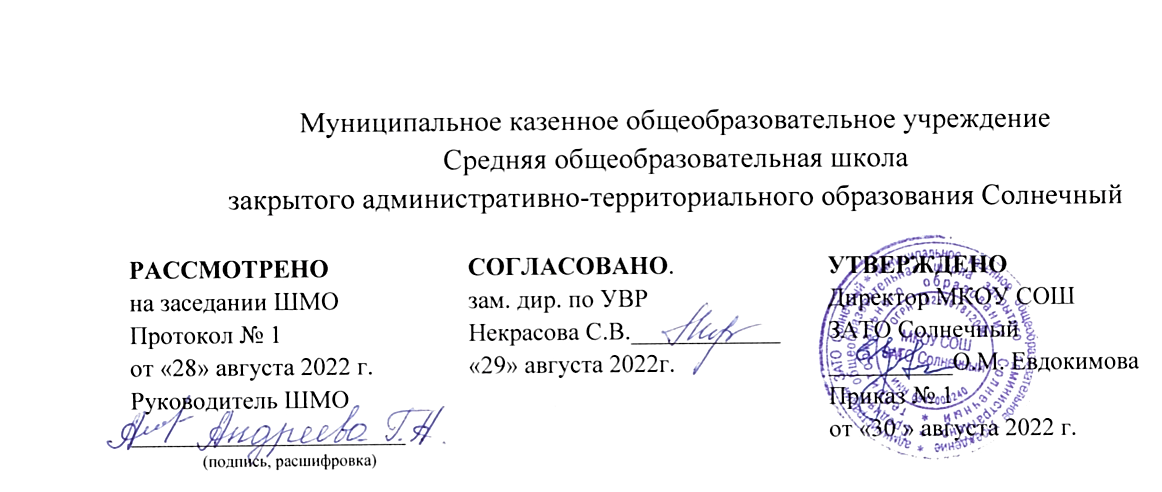                                         по учебному предмету                                        изобразительное искусствона 2022-2023 учебный годПрограмма разработана на основе                                      адаптированная программа для обучающихся с УО В1базовый уровень для 2 класса Количество часов по программе -  34.Количество часов неделю – 1.Составитель: Наследникова А. А.(Ф.И.О. учителя)                                                     учитель(занимаемая должность)              первой категории(квалификационная категория)п. Солнечный Тверской области2022 г.Содержание  программыОсновные требования к знаниям и умениям обучающихся   К концу учебного года учащиеся должны  уметь:свободно, без напряжения проводить от руки линии в нужных направлениях, не поворачивая при этом лист бумаги;ориентироваться на плоскости листа бумаги и в готовой геометрической форме в соответствии с инструкцией учителя;использовать данные учителем ориентиры и в соответствии с ними размещать изображение на листе бумаги;закрашивать рисунок цветными карандашами, соблюдая контуры изображения, направление штрихов и равномерный характер нажима на карандаш;рисовать от руки предметы округлой, прямоугольной и треугольной формы;понимать принцип повторения или чередования элементов в узоре;различать и знать названия цветов;узнавать в иллюстрациях персонажей народных сказок, проявлять эмоционально-эстетическое отношение к ним.       Основные направления коррекционной работы: развитие мелкой моторики кисти и пальцев рук; формирование обобщенных представлений о свойствах предметов (цвет, форма, величина); развитие пространственных представлений и ориентации; развитие высших психических функций.Календарно-тематическое планированиеРазделКоличество часов         Краткое содержание разделаДекоративное раскрашивание15Умение проводить от руки прямые линии, делить отрезок на равные части, развивать умения рисовать от руки основные геометрические фигуры и составлять из них узор в полосе, соблюдая чередование по форме и цвету; составлять узоры из растительных элементов в полосе, квадрате, круге; совершенствовать навык раскрашивания рисунка; равномерно накладывать штрихи без излишнего нажима в одном направлении, не выходя за контур; учить использовать в узорах красный, желтый, зеленый, синий, коричневый, оранжевый, фиолетовый цвета.Рисованиес натуры13Умение правильно размещать изображение на листе бумаги; различать и называть формы квадратных, прямоугольных, круглых и треугольных предметов; развивать умения замечать и передавать в рисунке квадратную и прямоугольную формы отдельных предметов; соблюдать пространственные отношения предметов; определять существенные признаки предмета, выявляя характерные детали путем расчленения относительно сложной формы; аккуратно раскрашивать рисунок, подбирая цветные карандаши в соответствии с натурой.Рисование на тему,  беседы по картине6      Умение передавать в рисунке основную форму знакомых предметов; развивать умения объединять эти предметы в одном рисунке; а также передавать пространственные отношения предметов и их частей.       Знакомство с  картинами  художников  о временах года, развитие умения  определять по картине время года, называть и дифференцировать цвета   № п/пТема урокаКол. ча-совТип урокаХарактеристика деятельности учащихся или виды учебной деятельностиВиды контроля Планируемые результаты освоения материала№ п/пТема урокаКол. ча-совТип урокаХарактеристика деятельности учащихся или виды учебной деятельностиВиды контроля Планируемые результаты освоения материала1Рисование с натуры овощей и фруктов. Рассматривание иллюстраций в детских книжках1Комбиниро-ванныйРассмотрение  иллюстраций в книжках. Упражнения в сравнении предметов по форме,  цвету и величине. Размещение изображения на бумаге.Текущий Рисовать предметы округлой и продолговатой формы.2Рисование с натуры разных видов грибов.1Комбиниро-ванныйУпражнение в сравнении предметов по форме,  цвету и величине, разукрашивание рисункаТекущийРисовать однородные предметы.3Рисование в полосе узора из листьев и ягод (по образцу).1Комбиниро-ванныйСоставление узора из растительных элементов в полосе, разукрашивание рисунка. ТекущийУмение чередовать элементы4Самостоятельное составление учащимися узора в полосе.1Комбиниро-ванныйСоставление узора из растительных элементов в полосе, разукрашивание рисунка.ТекущийРазвитие самостоятельности5Рисование геометрического  орнамента в квадрате.1Комбиниро-ванныйПостроение в квадрате осевой линии, разукрашивание полученных треугольников цветными карандашами.ТекущийРисовать с осевыми линиями6Рисование в квадрате узора из веточек с листочками1Комбиниро-ванныйПостроение в квадрате осевой линии, составление узора из растительных элемент.ТекущийУметь рисовать узор из веточек в квадрате7Рисование на тему «Деревья осенью». Рассматривание иллюстраций в детских книжках1Комбиниро-ванныйРассмотрениеиллюстраций в книжках. Передача пространственных отношений предмет, их част.ТекущийРисовать на определённую тему.8Рисование с натуры предметов несложной формы.1Комбиниро-ванныйРассмотрение  предметов. Упражнения  в сравнении предметов по форме,  цвету и величине. Соблюдение пространственных отношений предметов и обозначение их  словами.ТекущийУметь сравнивать предметы по фор-ме, давать им сло-весное описание9Декор рисов – узор из цветов для коврика прямой формы.1Комбиниро-ванныйУпражнение в построении от руки геом. Фигуры и составление в них узора из растительных элементов.ТекущийУметь красиво воспроизводить на листе бумаги10Рисование орнамента в прямоугольнике (по образцу).1Комбиниро-ванныйУпражнение в  глазомере, в проведении прямых линий – вертикальных, горизонтальных, наклонных, в делении отрезка на две равные части.ТекущийУметь рисовать орнамент в прямоугольнике11Декоративное рисова-ние – орнамент в квадрате.Рассматривание иллюстраций в детских книжках1Комбиниро-ванныйРассмотрение иллюстраций в детских книжках, наблюдение за городецкой росписью. Построение в квадрате осевой линии, разукрашивание полученных треугольников цветными карандашами.ТекущийУметь рисовать орнамент в квадрате12Рисование в квадрате узора из веточек ели.1Комбиниро-ванныйУпражнение рисов элементарных узоров в квадрате, в прочерчивании осевой линии. Упражнение в рисовании коротких штриховТекущийУзоры в квадрате13Рисование с натуры веточки ели. Рассмат-ривание иллюстраций в детских книжках1Комбиниро-ванныйРассмотрениеиллюстраций в книжках. Беседа по картинкам. Наблюдение, передача в рисунке характерных особенностей строения растит форм. Упр. в определении предметов по форме,  цвету величинеТекущийУметь рисовать предмет с натуры14Рисование с натуры праздничных флажков.1Комбиниро-ванныйУпражнения в передаче формы, цвета, характерных деталей предметов. Упражнения в соблюдении пространственных отношений предметов и обозначении этих отношений словами.ТекущийСловесные выражения пространственных отношений15Рисование с натуры ёлочных украшений.1Комбиниро-ванныйУпражнения в передаче формы, цвета, характерных деталей предметов непосредственно после наблюдения. Называние игрушек.ТекущийУметь передавать характерные особенности предмета16Рисование на тему «Веточка с ёлочными игрушками».1Комбиниро-ванныйУпражнения в передаче в одном рисунке основной формы знакомых предметов, в правильном размещении игрушек на ветке.ТекущийУметь правильно передавать основную форму.17Рисование узора из снежинок для шарфа.1Комбиниро-ванныйУпражнения в самостоятельном составлении узора из предложенных элементов.ТекущийЗнать о разных формах снежинок18Рисование на тему «Снеговики». Рассматривание иллюстраций в детских книжках1Комбиниро-ванныйУпражнения в умении передавать округлую форму частей предмета, их величину, пространственные отношения этих предметов и их частейТекущийУметь передавать округлую форму19Беседа по картинам. Рисование с натуры рамки для картины.1Комбиниро-ванныйУпражнения в умении передавать графический образ предмета прямоугольной формы, соблюдая его пропорции. Рассматривание картин и беседа по ним.ТекущийУметь располагать рисунок на листе бумаги, воспринимать картину20Рисование с натуры игрушки-рыбки.1Комбиниро-ванныйУпражнения в умении выделять существенные признаки предмета, в выявлении характерных деталей путём анализа сложной формы: рыбка – тело, голова, хвост, плавникиТекущийУметь анализировать предмет, рисовать с натуры игрушки21Рисование на тему «Рыбки в аквариуме среди водорослей».1Комбиниро-ванныйНаблюдение за объектами, упражнения в передаче графического изображения и его словесного обозначения.ТекущийУметь располагать предметы на листе бумаги22Рисование с натуры сумки.1Комбиниро-ванныйРисование предметов прямоугольной формы, передача в рисунке характерных особенностей формы предмета.ТекущийУметь рисовать предметы прямоугольной формы23Декоративное рисование – узор в полосе для косынки треугольной формы.1Комбиниро-ванныйНаблюдение за образцами косынок с различными узорами. Упражнения в умении передавать графический образ предмета треугольной формы; в рисовании каймы.ТекущийУметь украшать узором предмет треугольной формы24Рисование с натуры дорожного знака «Впереди опасность»1Комбиниро-ванныйНаблюдение за объектом: равносторонний треугольник жёлтого цвета с чёрным восклицательным знаком и красной полосой по краям. Упражнения  в передаче формы, цвета, характерных деталей предметовТекущийЗнать правила дорожного движения25Рисование узора в круге – расписная тарелка.1Комбиниро-ванныйУпражнение в использовании схемы узора; в умении составлять узор в готовой форме, размещая его элементы в центре и по краям круга. ТекущийЗнать о росписи в тарелке, уметь рисовать узор в круге26Рисование геометрических форм.1Комбиниро-ванныйУпражнение в рисовании от руки основных геом. фигур, по-разному сочетая их между собой: домик – квадрат и треугольник, тележка – прямоугольник и два круга, скворечник – прямоугольник и треугольник и т.п.ТекущийУметь рисовать от руки27Рисование  узора в по-лосе из чередующихся геометрических фигур1Комбиниро-ванныйРисование от руки простейших геометричес-ких.фигур и составление в них узора  в полосе, соблюдая чередование по форме и цвету.ТекущийУметь рисовать от руки28Декоративное оформление открытки «Ракета летит».1Комбиниро-ванный Упражнение в умении воспроизводить с образца предметы несложной формы, правильно располагать их на листе бумаги и в умении передавать цвет элементов рисунка.ТекущийУметь рисовать открытки. Знать о спутниках Земли и о космосе29Рисование с натуры башенки из элементов строительного материала.1Комбиниро-ванный  Упражнения в умении передавать в рисунке расположение кубиков в постройке, их форму, цвет; накладывание штрихов без лишнего нажима в одном направлении, не выходя за контурТекущийУметь наклады-вать штрихи рав-номерно в одном направлении30Рисование с натуры праздничного флажка и воздушных шаров.1Комбиниро-ванный Упражнение  в умении передавать в рисунке  форму и пропорции прямоугольного и овального предмета, в умении правильно располагать детали рисунка, используя осевую линию.ТекущийУметь передавать в рисунке увиденное31Тематический рисунок «Дом, украшенный к празднику флажками и огоньками».1Комбиниро-ванныйУпражнение  в умении передавать пространственные отношения предметов и их частей: сверху, снизу, рядом, около.ТекущийУметь рисовать по представлению32Рисование узора в полосе из цветов и листочков.1Комбиниро-ванныйРисов от руки простейшие геом. фигуры и составление в них узор в полосе, соблюдая чередование по форме и цветуТекущийЗнать навыки декоративного рисования33Рисование узора из цветов в круге.1Комбиниро-ванныйРассмотр иллюстрации. Упр. в умении сознательно использовать схему узора и правильно размещать декоративные элементы в центре круга и по краямТекущийЗнать навыки декоративного рисования34Рисование с натуры весенних цветов. Беседа по картинам1Комбиниро-ванныйРассмотреть  иллюстрации. Беседа по картинкам. ТекущийУметь наблюдать за цветами; передавать основную форму цветов.